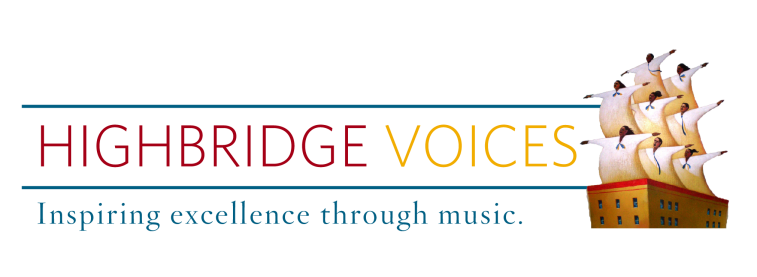 Audition Permission SlipSeptember 2017To Highbridge Voices Staff:I give my son/daughter, _______________________________________, permission to audition for the Highbridge Voices After-school Music and Academic Program.  If he/she is accepted, I also give him/her permission to join the program and attend ALL classes and rehearsals, five days a weekI understand that my child will be responsible for the following:Attending program Mondays through Fridays from 3:45 PM to 6:45 PM.  Program elements include:Choir rehearsal, Music Theory, and Music HistoryMath, Reading, Tutoring,  and Homework AssistanceParticipating in required performances (generally three per year) THE HIGHBRIDGE VOICES AFTER-SCHOOL MUSIC PROGRAM IS A NON-PROFIT ORGANIZATION. THERE IS NO COST TO YOU.  ALL STUDENTS ARE ACCEPTED INTO THE PROGRAM ON FULL SCHOLARSHIP.My child’s date of birth is ____________________________	His/Her Age  	His/Her home address is  		(Please include your apartment number and zip code)My son/daughter’s school is  	He/she is in class __________	His/Her teacher’s name is  		Print Parent/Guardian Name	Telephone Numbers	Parent/Guardian Signature	Date